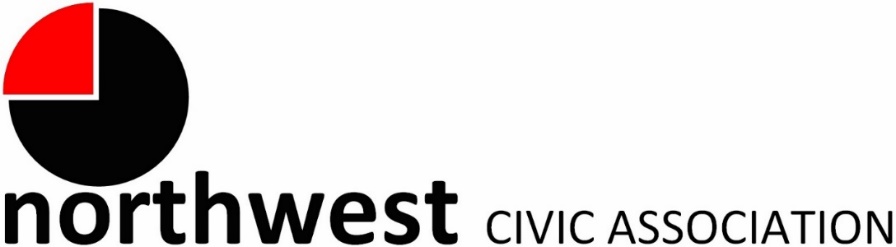 AgendaWednesday, October 4, 2023 – 7:00 PMNorthwest Church of the Nazarene (5707 Olentangy River Road) and ZoomCall to Order/PledgeApproval of MinutesTreasurer’s ReportMembership: NoneCity ReportsPolice Department Liaison: Officer Timothy Montgomery (TMontgomery@columbuspolice.org, 614-645-1417)Fire Department: Captain Bryan Coffman, (BJCoffman@columbus.gov), or Lt. Michael Fetch (FetchM@columbus.gov)Neighborhood Liaison: Rebecca Deeds (redeeds@columbus.gov) Columbus City Council Liaison: Harrison Poku-Yeboah (HAPoku-Yeboah@columbus.gov)Guest Speakers: Amy Densborn, SWACO will talk about the status of recycling in Franklin County, what’s accepted and not accepted, how recycling promotes a healthier environment, where our everyday recyclables go in Ohio to become new products, and how we can go beyond recycling to make a difference. Bring an item that you are not sure can be recycled.Committee Reports – As neededZoning/Variances – Monica/Zoning Committee980 Old Henderson Rd: requesting rezoning from C-2 to AR-3 to build 40 apartment units and council variance to reduce setbacks and screening requirements – Tabled at last meeting (with updated information).Updates on zoning requests:6016 Buffalo Head Trail: variance application is being pulled for lack of movement; will proceed in Environmental Court919 Old Henderson Rd + 980 Old Henderson Road: applications will be heard by Development Commission on 12 October (meeting begins at 4:30pm)5335 Harvest St: BZA approved the variance for the garage addition on 26 SeptemberOld BusinessNew BusinessAdjourn